Cuando usted o un familiar están enfrentando una situación médica grave, el costo de la atención puede ser una gran inquietud; aunque tenga seguro de médico integral. Ciertas enfermedades complejas podrían resultar en que usted o su familia califiquen para recibir asistencia por medio de MassHealth. El Programa de Coordinación Amplia de Beneficios puede ayudarle a maximizar sus beneficios de salud mientras minimiza sus costos de bolsillo.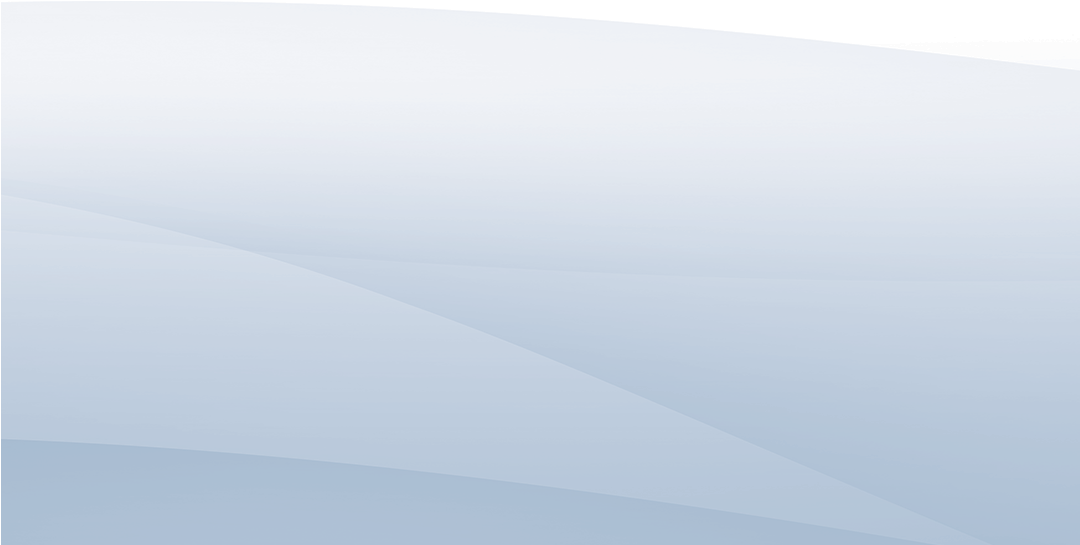 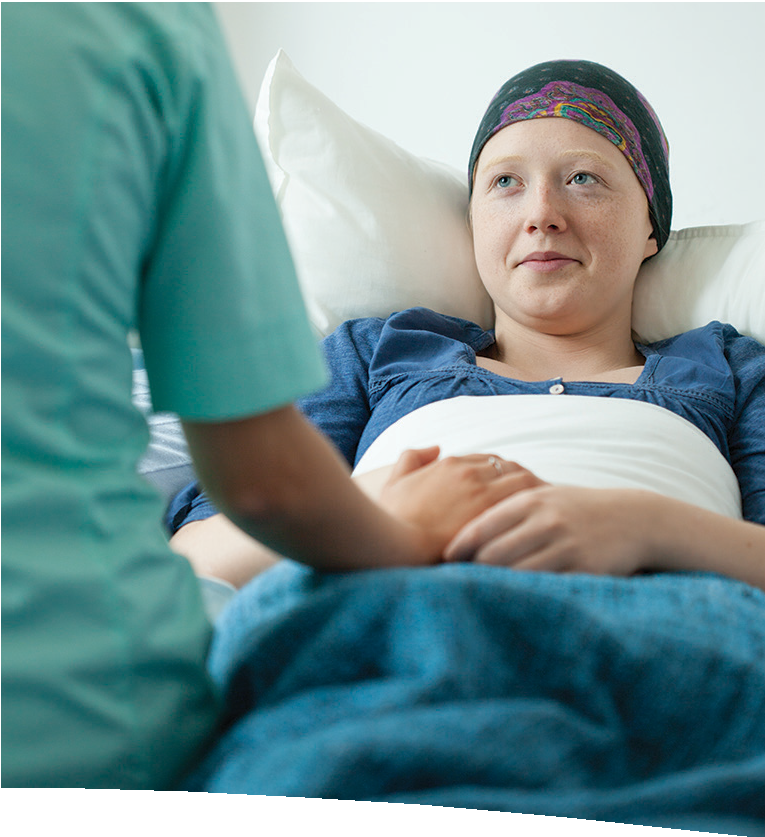 Commonwealth Medicine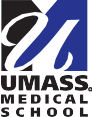 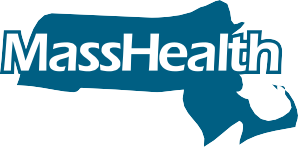 El Programa ECOB es un servicio gratuito proporcionado por Massachusetts para los miembros elegibles de MassHealth.Comuníquese con el Programa ECOBpara informarse más.Para obtener más información, comuníquese con nosotros al:(833) 886-3262ECOB@umassmed.eduErica JobeHealth Benefits Coordinator Enhanced Coordination of Benefits Health Care Finance SolutionCommonwealth MedicineUniversity of Massachusetts Medical School 333 South StreetShrewsbury, MA 01545 USA 508.856.6151 (office) 508.856.6895 (fax)Erica.Jobe@umassmed.eduCWMCHCFV2 08/19-2Ayudamos a los miembros de MassHealth a aprovechar al máximo los beneficios de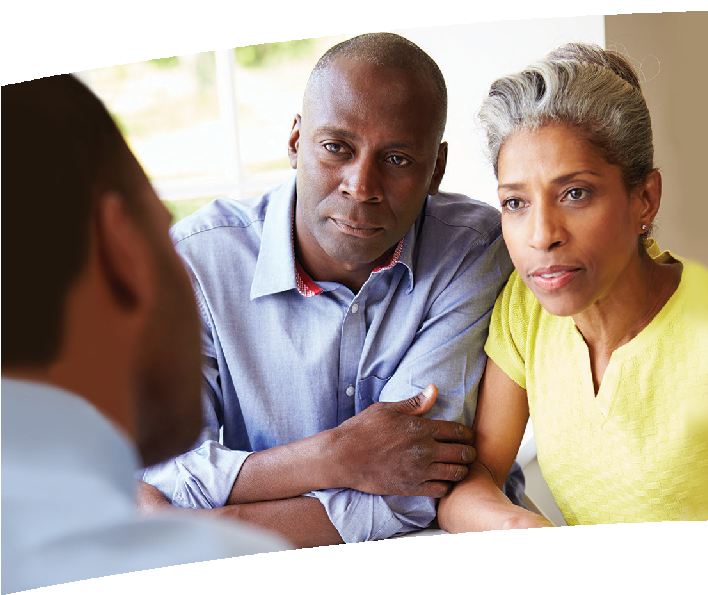 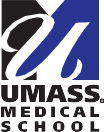 su seguro médico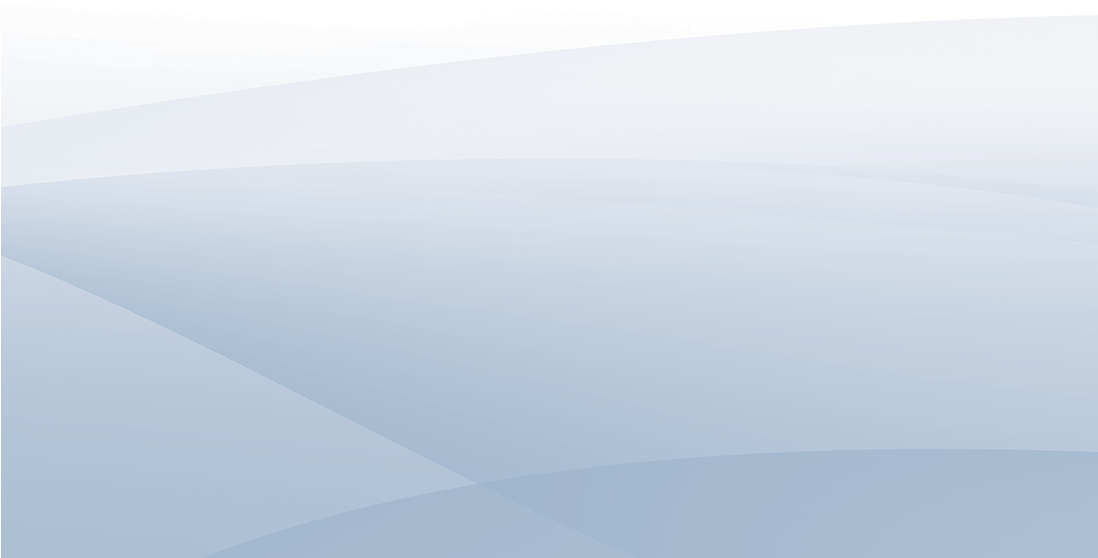 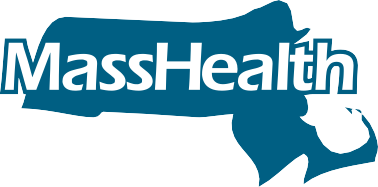 Quiénes somos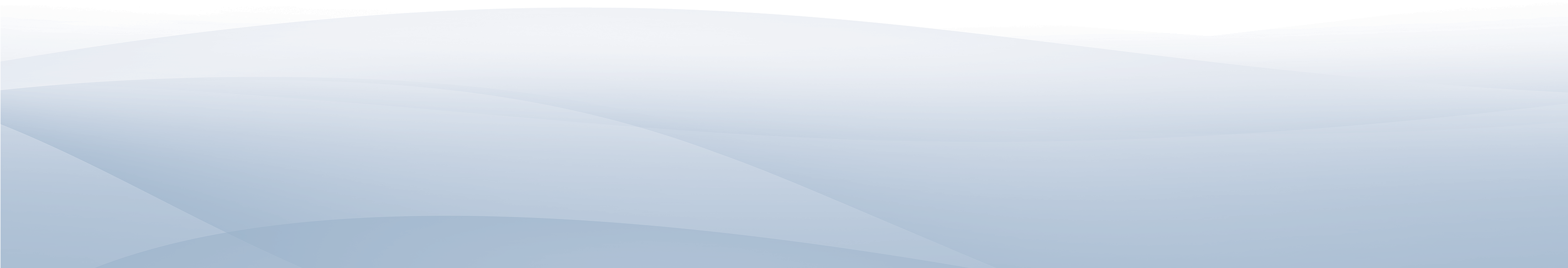 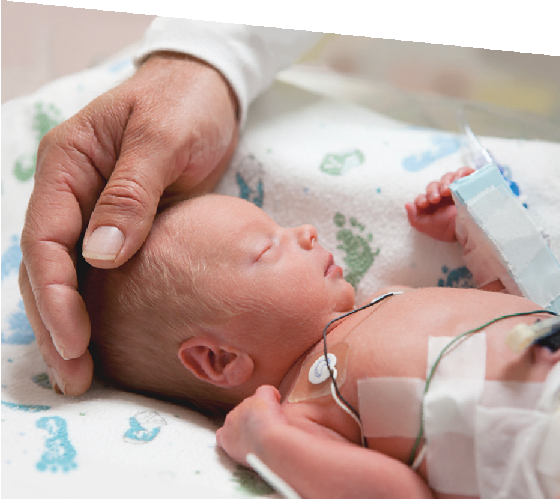 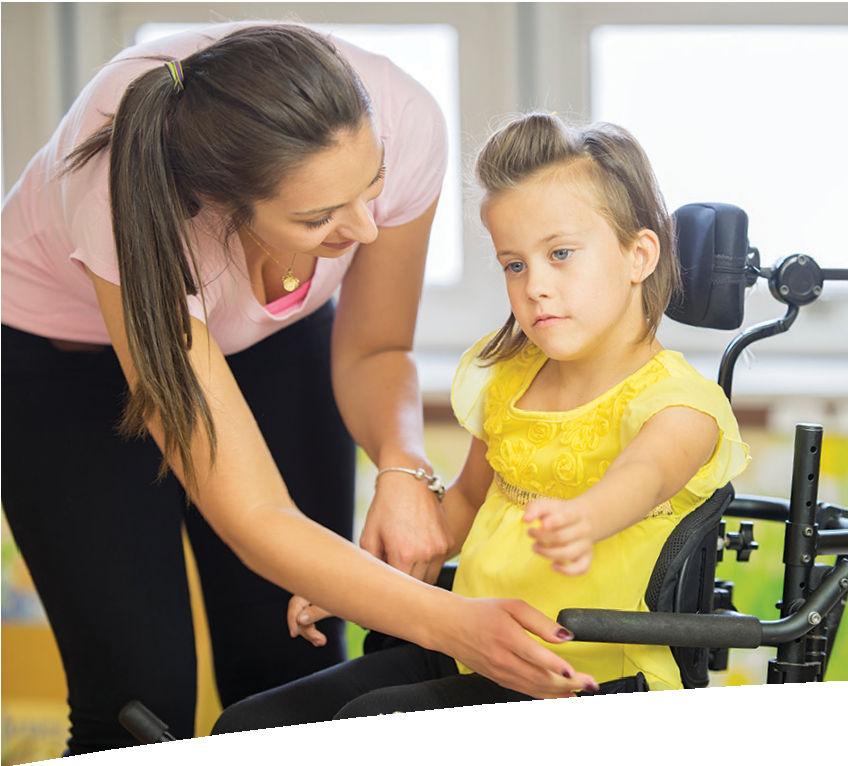 La Unidad de Coordinación Amplia de Beneficios (ECOB), un programa especializado de la UMass Medical School, trabaja conlos miembros del Programa de Medicaid de Massachusetts (MassHealth) para asegurar que ellos reciban la cobertura de seguro mayormente disponible. Los miembros de MassHealth pueden tener acceso a beneficiosde seguro adicionales por medio del empleador, cónyuge, padre o madre, o COBRA. Ayudamos a los miembros y sus familias a obtener o mantener un seguro médico privado.El Programa ECOB es un servicio gratuito proporcionado por Massachusetts para miembros elegibles de MassHealth.Cómo podemos ayudarNuestros coordinadores de beneficios de salud de ECOB están disponibles a:Actuar como su contacto directo con MassHealthAnalizar beneficios públicos y privados para los cuales usted puede ser elegibleMediar por beneficios de seguro médico a los cuales usted tiene derecho, y ayudar a resolver cualquier problema de cobertura que usted pueda tener con su empleador, la compañía aseguradora o MassHealth.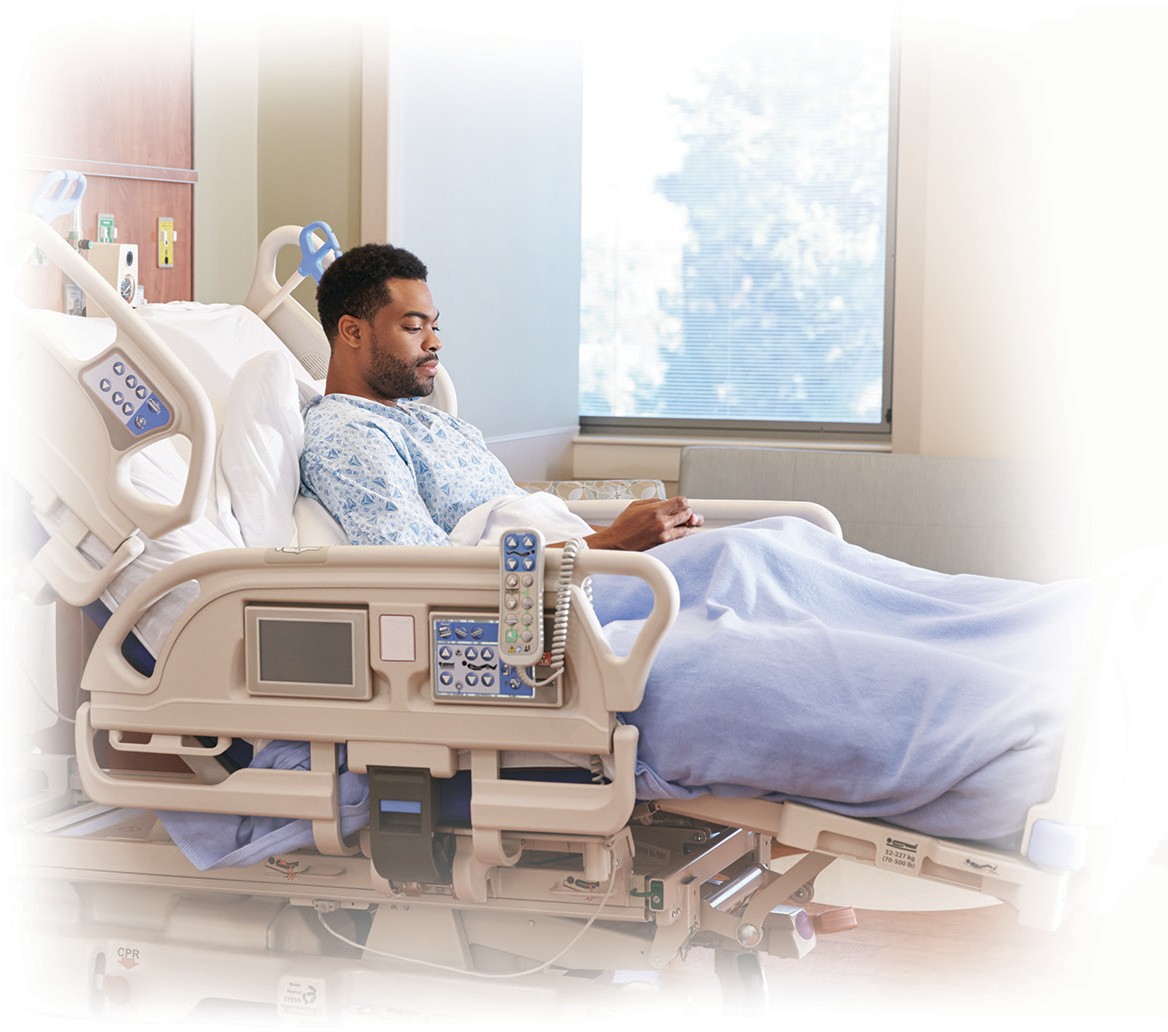 ElegibilidadTrabajamos con familias y personas que enfrentan:Enfermedades catastróficasEnfermedades crónicasNecesidades complejas de medicamentos recetadosHospitalizaciones largas o repetidasComuníquese con nosotros si usted es:Menor de 65 años yMiembro de MassHealth o que espera una decisión sobre su elegibilidad para MassHealth.Podemos analizar su elegibilidad y las opciones. Cada situación es distinta.Asistencia con la primaPara los miembros de MassHealth, tener seguro privado y MassHealth significaría tener acceso a una selección más amplia de proveedores y beneficios. Los coordinadores de beneficios de salud de ECOB le ayudan a identificar la cobertura disponible y trabajan con el Programa de asistencia con el pago de primas de MassHealth para reembolsar a los miembros elegibles de MassHealth por el costo de seguro médico grupo privado.